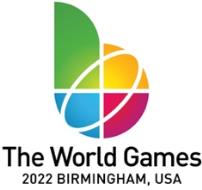 REQUEST FOR RELIGIOUS EXEMPTIONCOVID-19 VACCINECOMPLETE THE FOLLOWING INFORMATION (PRINT)Name (last, first)						Sport  					Team							Position 					Best Phone Number						Hotel or Village Name			Email Address							Coach’s Name 		    	       	 I am seeking the following type of medical/disability exemption:□	Religious GroundsBy completing this form, I certify that immunization against COVID-19, or being vaccinated with any of the COVID-19 vaccines (Pfizer-BioNTech COVID-19 Vaccine, Moderna COVID-19 Vaccine, and Janssen COVID- 19 Vaccine), is contrary to my religious belief, observance, or practice. To be eligible for a possible exception, you must first establish that your refusal to be vaccinated is based upon a sincere belief that is religious in nature. A refusal to be vaccinated does not qualify for an exception if it is based upon personal preference, concerns about the possible effects of the vaccine, or political opinions.Please explain why you are seeking an exemption (attach additional sheets if necessary): 																																																																																																																																																																												In some cases, The World Games 2022 may need to obtain additional information and/or documentation about your religious practice(s) or belief(s). We may need to discuss the nature of your religious belief(s), practice(s), and accommodation with your religion’s spiritual leader (if applicable) or religious scholars to address your request for an exception.I verify that the above information is complete and accurate to the best of my knowledge, and I understand that any intentional misrepresentation contained in this request may result in disciplinary action, up to and including expulsion from The World Games 2022, and formal disciplinary reporting to your athletic association(s). I also understand that my request for an exemption may not be granted if it is not reasonable. I understand that should my exemption application be approved The World Games 2022 may institute additional safety measures to limit the spread of COVID-19. Such safety measures may include regular or random COVID testing, usage of enhanced PPE, or other measures as determined necessary to provide for the safety of the competition environment.Signature:							Date: 		Print Name: 						